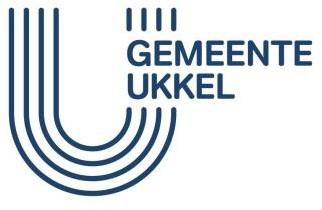 Dienst SeniorenDEPARTEMENT CULTURELE EN RECREATIEVE ACTIVITEITENKANDIDATUUR ALS VERTEGENWOORDIGER VAN EEN VERENIGINGStuur dit ingevulde en ondertekende formulier op per brief of e-mail binnen de vermelde termijn in het kader van de oproep tot kandidaturen:Adres: Gemeentebestuur - Dienst Senioren - Jean Vander Elstplein 29 - 1180 BrusselE-mail: senioren@ukkel.brusselsIk stel mij kandidaat als lid van de Ukkelse seniorenadviesraad. Ik voeg het volgende aan dit formulier toe:een brief (max. 2 A4-pagina's) met de motivering voor mijn kandidatuur en mijn belang om Ukkelse senioren te vertegenwoordigen;een gedetailleerd cv met desgevallend verbintenissen en mandaten (vorige of huidige) in het verenigingsleven, de politiek, de culturele of filosofische sector, ... ;de statuten van de vereniging die ik vertegenwoordig;een beschrijving van de activiteiten van de vereniging ten bate van senioren op het grondgebied van de gemeente Ukkel;een attest van de vereniging waarbij ik word aangesteld als kandidaat voor de Ukkelse seniorenadviesraad.Mijn persoonlijke gegevensNaam: ...........................................................................................................................................Voornaam: ...................................................................................................................................Geslacht: M / V / X (omcirkel)	Geboortedatum: …. / …. / ……..Woonplaats (Straat, nr. + bus): ...............................................................................................................................................................................................................................................................................................................................................................................................................Telefoon: ......................................................................................................................................E-mail:...........................................................................................................................................De vereniging die me aansteltVereniging: ...................................................................................................................................Maatschappelijke zetel (Straat, nl. + bus, postcode, gemeente):..................................................................................................................................................................................................................................................................................................................................................................................................................................................................................................................Ik vertegenwoordig de vereniging als (functie, titel, mandaat, …):......................................................................................................................................................Door dit aan te vinken verklaar ik kennis te hebben genomen van de statuten van de Ukkelse seniorenadviesraad, beschikbaar op de website van de gemeente Ukkel.Door dit aan te vinken verklaar ik geen enkel andere politiek mandaat uit te voeren op gelijk welk niveau. Onder politiek mandaat wordt verstaan: een verkozen mandaat of een mandaat toegekend door een politieke partij.Door dit aan te vinken geef ik de toelating om mijn persoonlijke gegevens teverwerken in het kader van mijn kandidatuur als lid van de Ukkelse seniorenadviesraad zoals hierna wordt vermeld.DATUM EN HANDTEKENING